INOVATÍVNE VZDELÁVACIE NÁSTROJE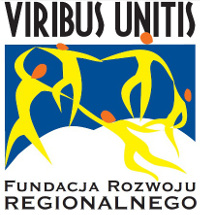 TÉMA: „Spravovanie osobnych financji”Didaktické materiály pripravili:dr Tomasz Zacłonadr Monika MakowieckaCvičenia č.1V tomto cvičení sami určíte svoje najsilnejšie finančné motivácie. Odpovedzte na dve otázky, ktoré sa nachádzajú nižšie. Prvá otázka je pozitívna:Čo by bolo reálne, keby si mala / mal ušetrené peniaze?Uveďte na kartičke všetky ciele, ktoré by boli reálne, keby Vám nechýbali peniaze. Tieto ciele Vás budú motivovať k tomu, aby ste bojovali za zlepšenie svojej finančnej situácie a pokračovali v spisovaní výdavkov a vedení domáceho rozpočtu.Druhá otázka je negatívna:Skúste si predstaviť najhoršiu nočnú moru, ktorá by sa mohla stať, ak nebudete mať peniaze a nepostaráte sa o zlepšenie svojej finančnej situácie?Zaveste tieto dve kartičky niekde na viditeľné miesto. Na chladničku, na zrkadlo v kúpeľni alebo niekde pri počítači. Nech vás pohľad na nich motivuje každý deň a pripomína o čo sa snažíte a čomu sa chcete vyhnúť. Bude to takým vaším skutočným manifestom toho, prečo sa snažíte viesť správne domáci rozpočet a šetriť. ☺Cvičenie č.2Nižšie uveďte svoje finančné ciele, čiže na čo chcete zbierať peniaze. Mali by to byť predovšetkým nepravidelné výdavky, ktoré chcete vynaložiť v priebehu niekoľkých mesiacov.Buďte presní – okrem samotného cieľa, napríklad nákupu auta, poistenia, dovolenky – veľmi konkrétne napíšte, akú sumu chcete na tento cieľ určiť, a tiež napíšte dátum, kedy by ste chceli tento cieľ dosiahnuť (do kedy by ste chceli mať vyzbierané peniaze).Cvičenie č. 3Vytvorte zoznam výdavkov:Finančný cieľPotrebná sumaDo kedy chcete tento cieľ dosiahnuť?DátumAký je to výdavok? KomentárSumaKategória